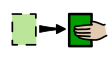 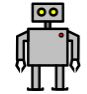 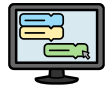 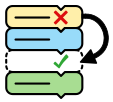 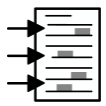 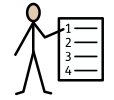 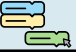 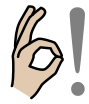 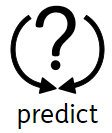 AimsAdviceTo explain how the internet can be used to sell and buy things.To explain the difference between a ‘belief’, an ‘opinion’ and a ‘fact’ and can examples of how and where they might be shared online, e.g in videos, memes, posts, news stories etc.To explain that that not all opinions shared may be accepted as true or fair by others (e.g. monsters under the bed).To explain why copying someone else’s work from the internet without permission isn’t fair and can explain what problems this might cause.To recap the SMART rules and describe and demonstrate how we can get help from a trusted adult if we see content that makes us feel sad, uncomfortable worried or frightened.